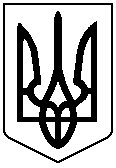                                                            УКРАЇНА                                 НОВОСЕЛИЦЬКА  МІСЬКА  РАДА                                       ЧЕРНІВЕЦЬКОЇ  ОБЛАСТІ          РІШЕННЯ № 37/1«15»квітня 2020 року 				ХХХVIІсесіяVII скликання								«Про внесення змін до міського бюджетуна 2020 рік»Керуючись п.23 ст.26 Закону України «Про місцеве самоврядування в Україні» ст.52 Бюджетного кодексу України, міська рада ВИРІШИЛА:	1.Внести зміни в додаток №2до рішення ХХXІІ сесії міської ради VII скликання від 19.12.2019 р.  №32/16 «Про міський бюджет на 2020 рік» згідно з додатком №1 до цього рішення.	2.Внести зміни в додаток №3до рішення ХХXІІ сесії міської ради VII скликання від 19.12.2019 р.  №32/16 «Про міський бюджет на 2020 рік» згідно з додатком №2 до цього рішення.	3.Внести зміни в додаток №6до рішення ХХXІІ сесії міської ради VII скликання від 19.12.2019 р.  №32/16 «Про міський бюджет на 2020 рік» згідно з додатком №3 до цього рішення.	4.Контроль за виконаннямцьогорішенняпокласти на міського голову та постійнукомісію  з питань бюджету, соціально-економічногорозвитку та міжнародної співпраці (Р. Майданський).Міський голова                                                                            Марія НІКОРИЧДОВІДКАдо рішення №37/1 ХХХVIІ сесії міської  радиVII скликання«Про  внесеннязмін до міського бюджету на 2020рік»Пропонуєтьсявнесеннязмін до міського бюджету на 2020рік, зокрема:	1.Направити залишок коштів загального фонду що утворився на 01.01.2020р. для передачі субвенції КУ «Новоселицька міська тепломережа»на здійснення заходів із запобігання поширенню коронавірусної хвороби COVID-19 у сумі 30000,00 грн.	2.Направити залишок коштів що утворився на 01.01.2020р. для збільшення видатків по наданню послуг з організації благоустрою населених пунктів на здійснення заходів із запобігання поширенню коронавірусної хвороби COVID-19 у сумі 100000,00 грн. Начальник фінансового відділу				    Наталія КІЦАК